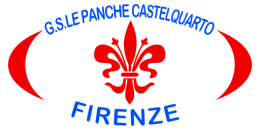 SCHEDA ISCRIZIONE SOCIOIo sottoscritto/aCOGNOME	. . . . . . . . . . . . . . . . . . . . . . . . . . . . . . . . . . . . . . . . . . . . .NOME		. . . . . . . . . . . . . . . . . . . . . . . . . . . . . . . . . . . . . . . . . . . . .Nato/a il	  . . .   / . . .  / . . . . . . . 	a    . . . . . . . . . . . . . . . . . . . . . . . . . . . . . . . . . . . . . . . . . . . . . . .RECAPITO:via/piazza	. . . . . . . . . . . . . . . . . . . . . . . . . . . . . . . . . . . . . . . . .	n.ro    . . . . . . . . . . .CAP  		 . . . . . . . . . . .   località    . . . . . . . . . . . . . . . . . . . . . . . . . . . . . . . . . . . . . . . . . . . .  comune  	 . . . . . . . . . . . . . . . . . . . . . . . . . . . . . . . . . . . . . . . . .	provincia   . . . . . . .telefono	. . . . . . . . . . . . . . . . . . . . . . . . .    e-mail    . . . . . . . . . . . . . . . . . . . . . . . . . . . . . . . . . . . . . . . CERTIFICATO:tipo (agonistico/NON ag.)  . . . . . . . . . . . . . . . . . . . . . . . . . . . . . . . .	scadenza  . . .   / . . .  / . . . . . . .chiedo di essere ammesso nella lista degli Soci del G.S. Le Panche Castelquarto A.S.D.TESSERAMENTI SPORTIVI RICHIESTI:UISP      (si/no)     . . . . . . . FIDAL    (si/no)     . . . . . . .Dichiaro di essere a conoscenza dello Statuto e del Regolamento del Gruppo Sportivo, che mi impegno a rispettare.Ho preso visione e sottoscritto l’Informativa sulla privacy allegata alla presente scheda iscrizione socio.Firenze,  . . . / . . . / . . . . . . 			Firma    . . . . . . . . . . . . . . . . . . . . . . . . . . . . . . . . . . . . . 